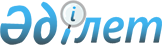 А.И.Бөрібаев, А.М.Әлиев туралыҚазақстан Республикасы Үкіметінің 2007 жылғы 11 наурыздағы N 175 Қаулысы



      Қазақстан Республикасының Үкіметі 

ҚАУЛЫ ЕТЕДІ

:



      Асқар Исмайылұлы Бөрібаев Қазақстан Республикасының Мәдениет және ақпарат вице-министрі болып тағайындалсын, басқа жұмысқа ауысуына байланысты Арыстанбек Мұхамедиұлы Әлиев бұл қызметтен босатылсын.

      

Қазақстан Республикасының




      Премьер-Министрі


					© 2012. Қазақстан Республикасы Әділет министрлігінің «Қазақстан Республикасының Заңнама және құқықтық ақпарат институты» ШЖҚ РМК
				